Spelers resultaten Lokerse BC 25/09-26/09Belgian Junior Wannes Soenen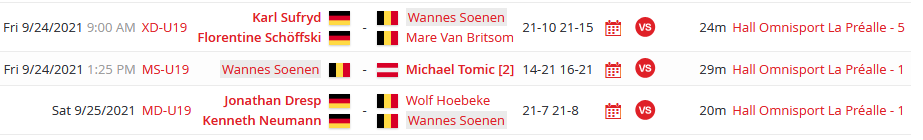 Jeugdcup MintonsJoppe Bogaerts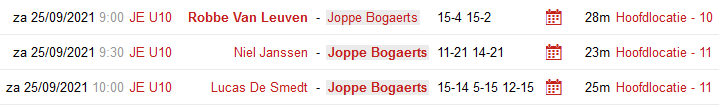 Niel Janssen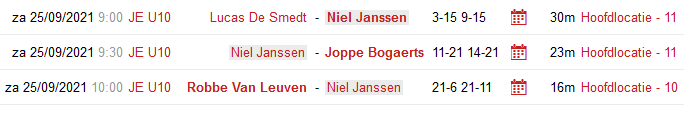 Lucas De Smedt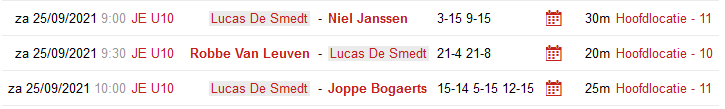 Gust Van Moeseke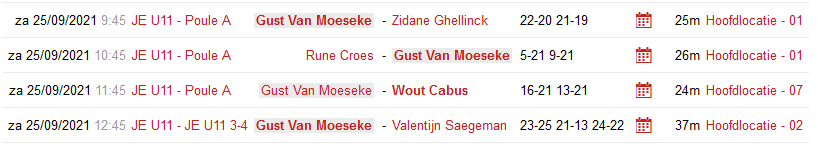 Valentijn Saegeman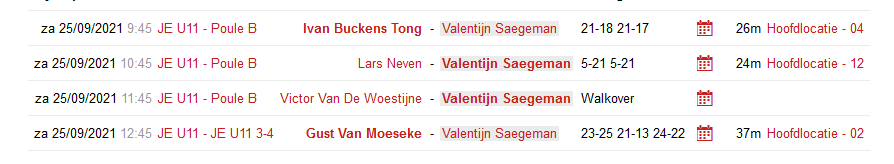 Enora Van Laere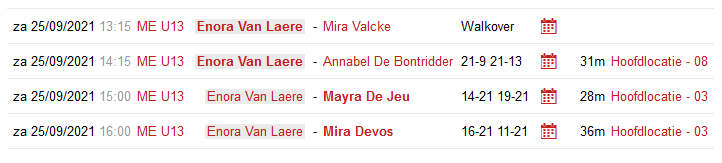 Rias Wierinck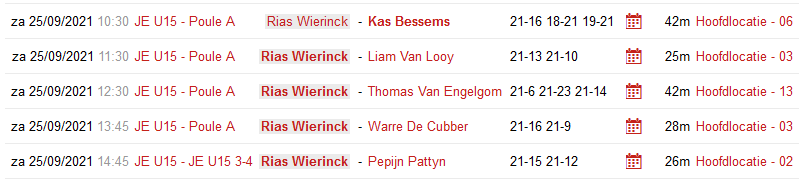 Warre De Cubber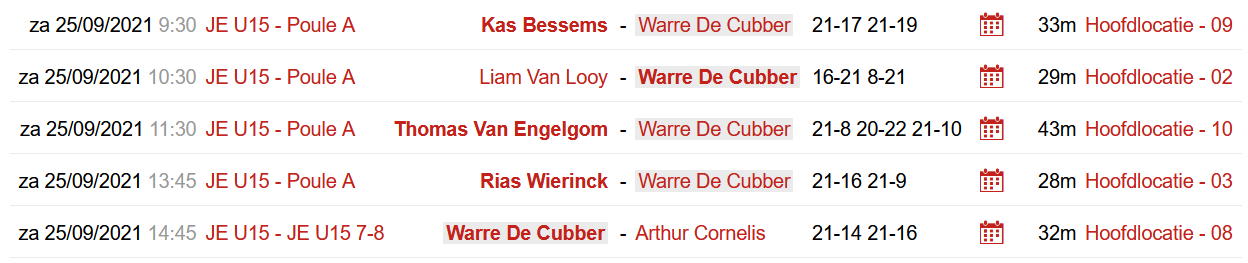 Arthur Cornelis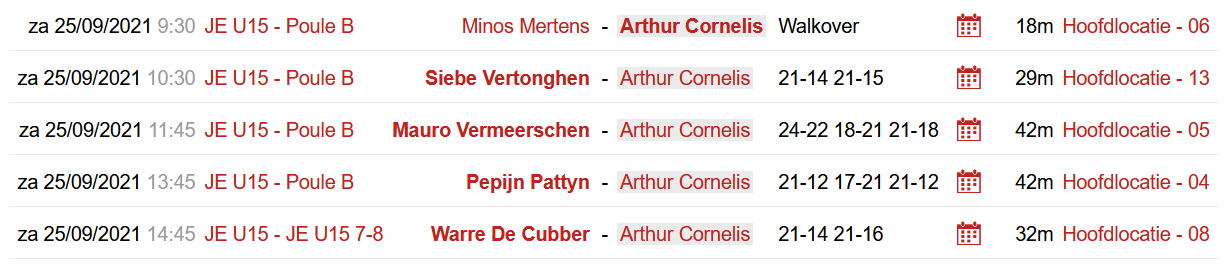 Mauro Vermeerschen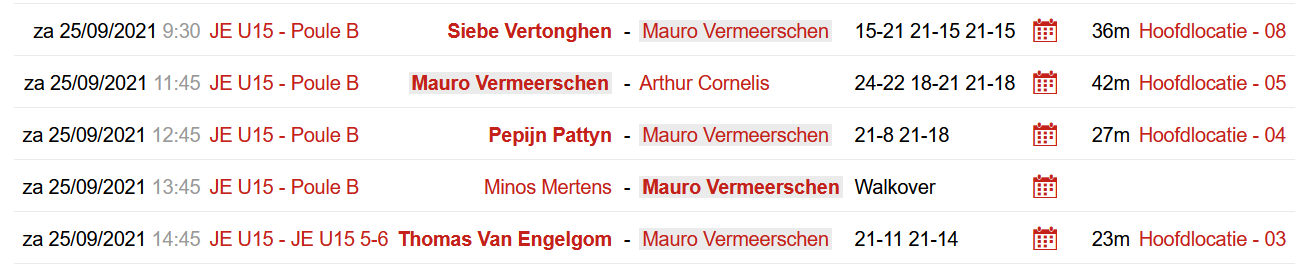 Lola WymeerschRobbe De Mul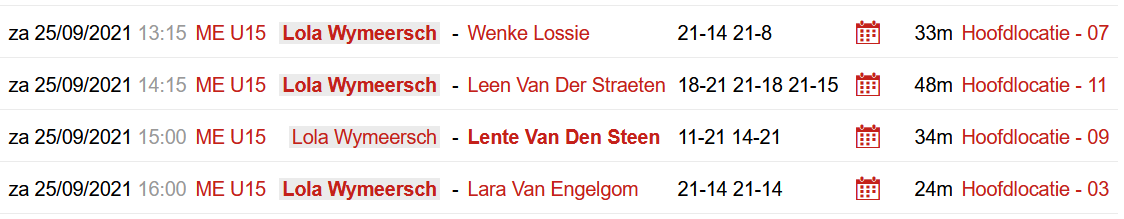 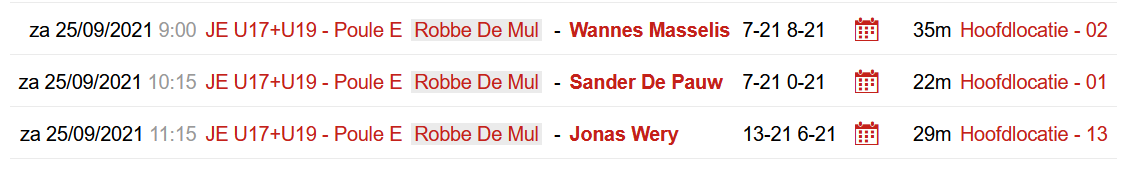 Gilles De Vreese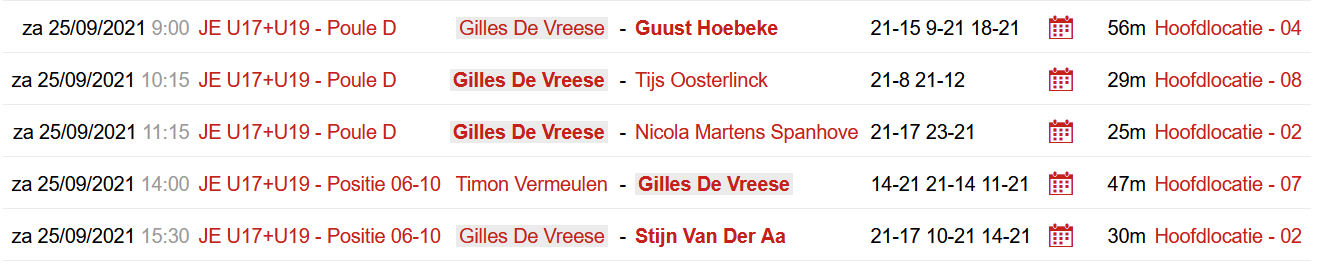 Hangrui Lang
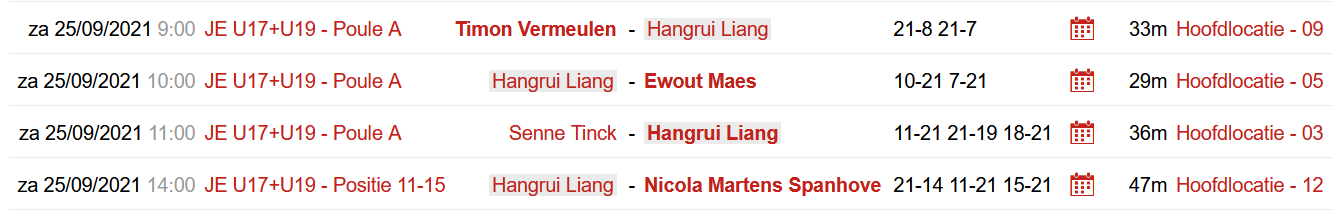 Stijn Van Der Aa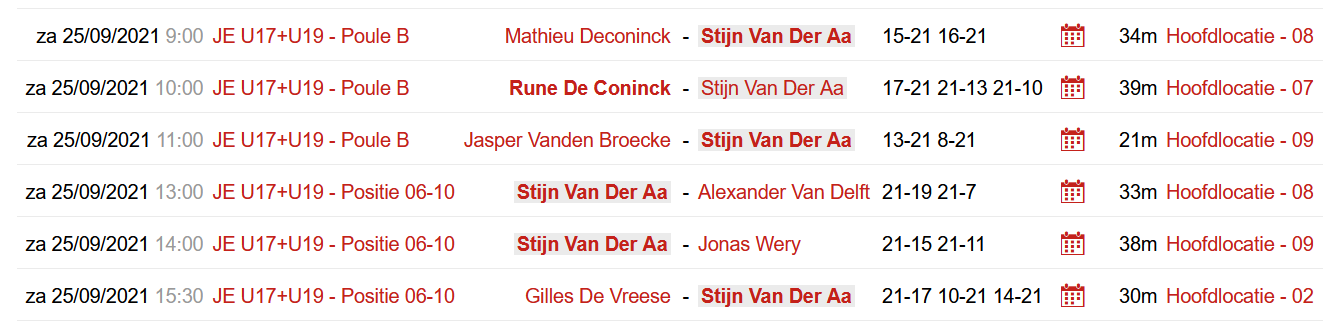 Jasper Vanden Broecke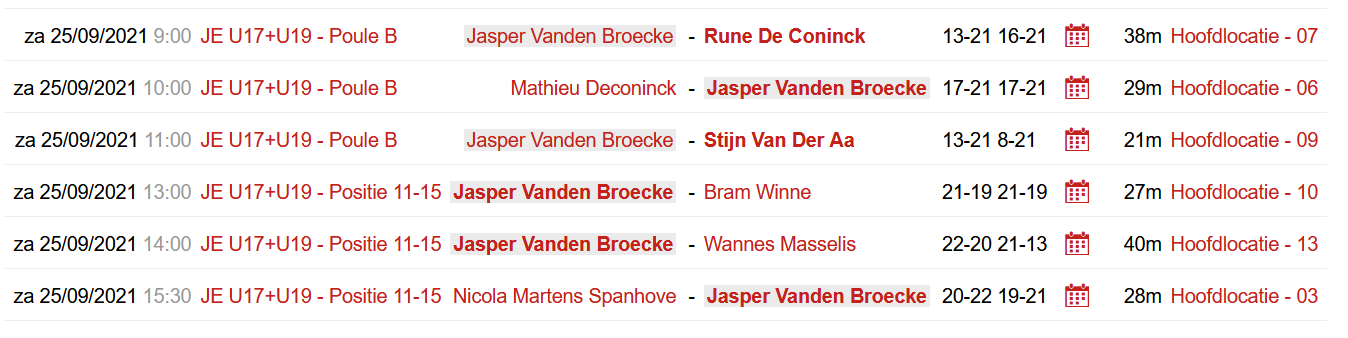 Ruben Vanden Broecke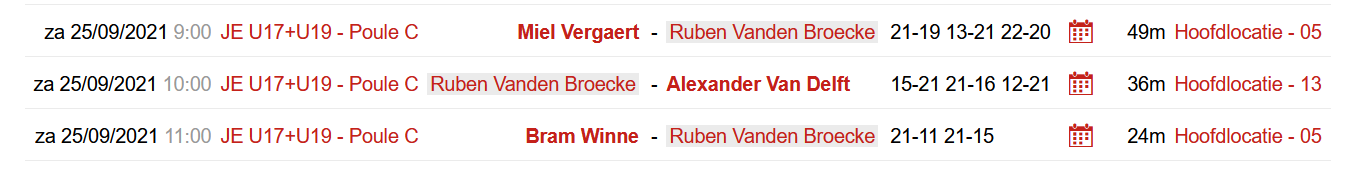 Kiara Coppieters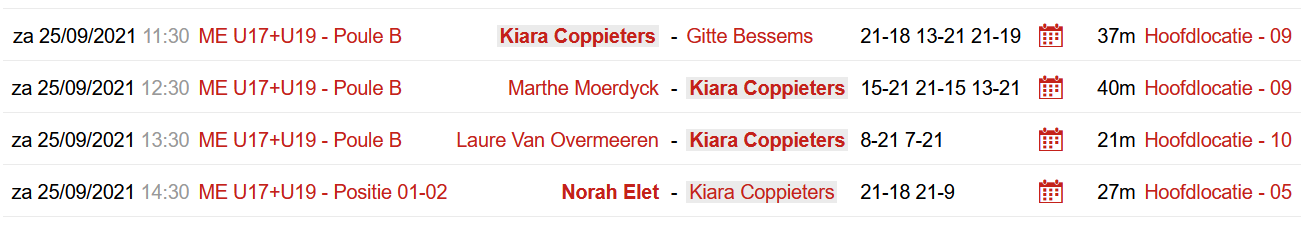 Yonex BJMC Zilver De Bokkerijder Pelt 2021Jérome Depreitere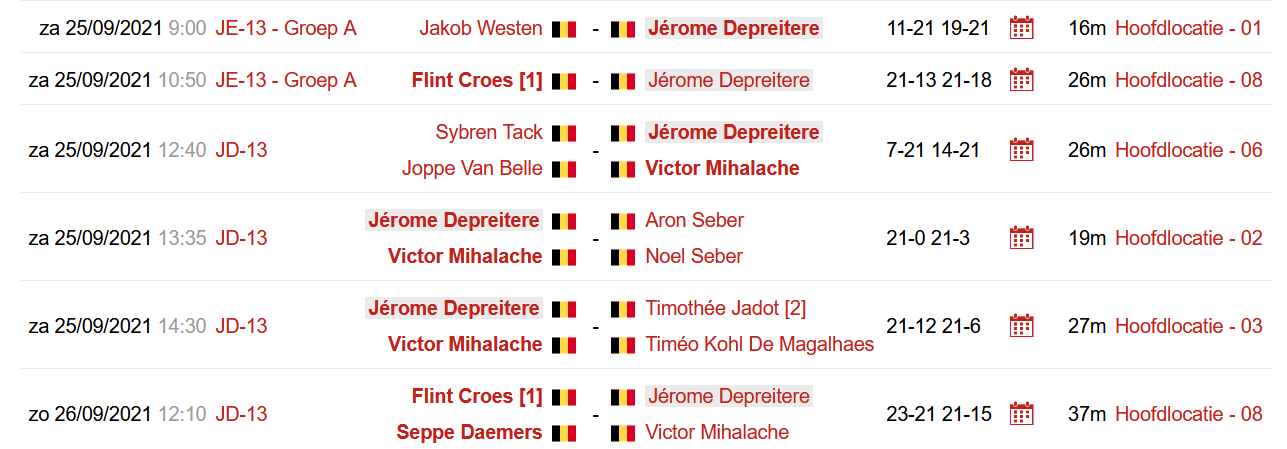 27th International Tournament BC De Pluimplukkers 2021Marie Van Moeseke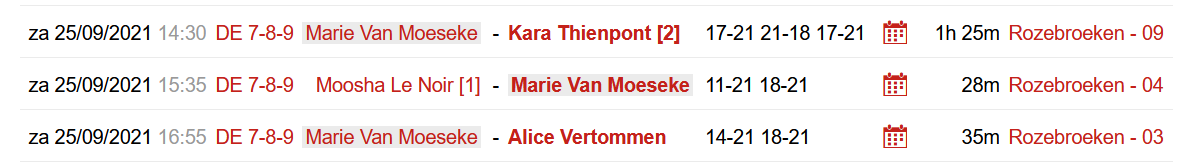 Simon Van Moeseke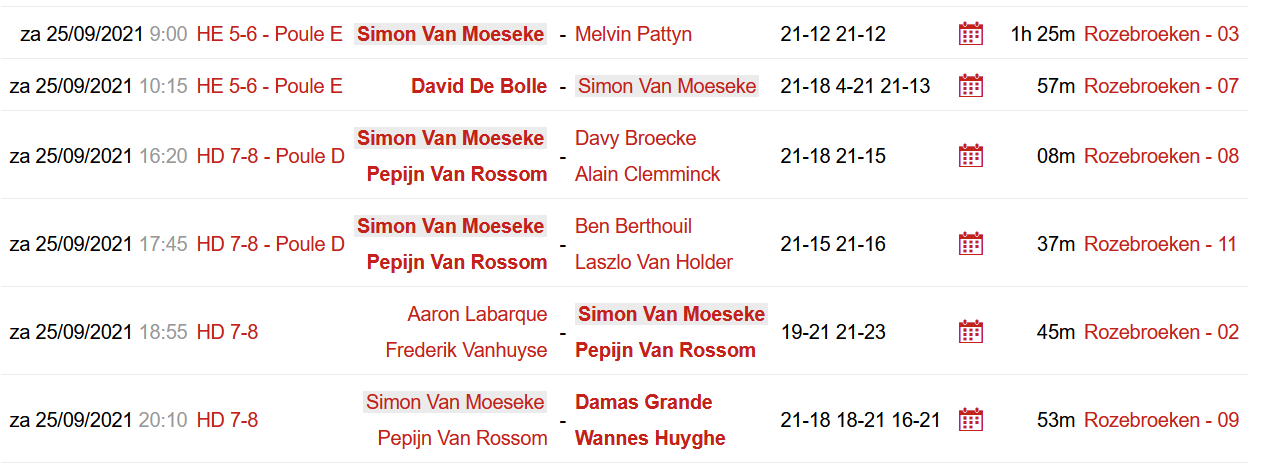 Nena Wymeersch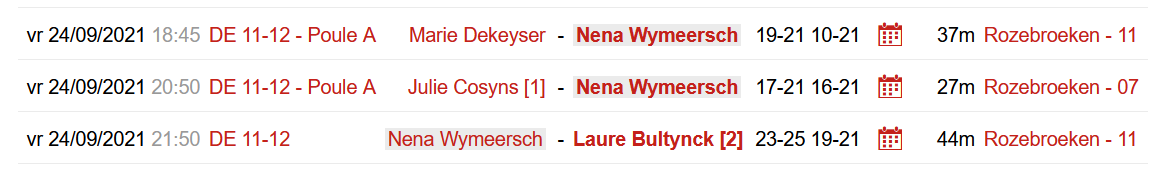 Jordy Van Der Sypt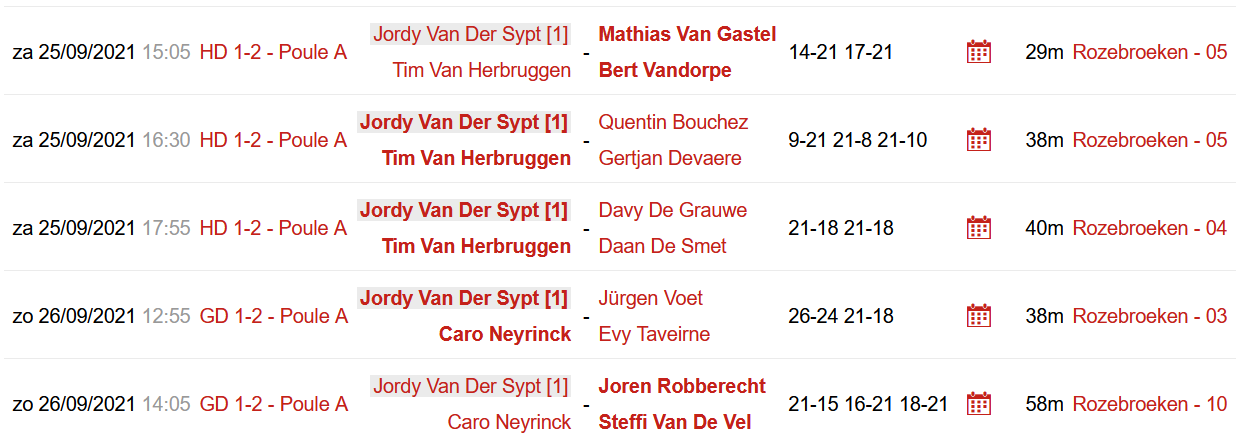 Lobke Van Den Berg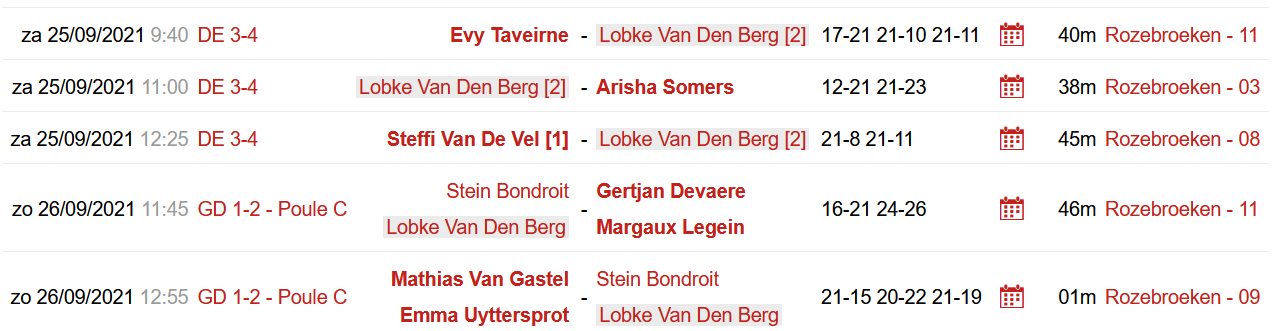 Vik Van Der Sypt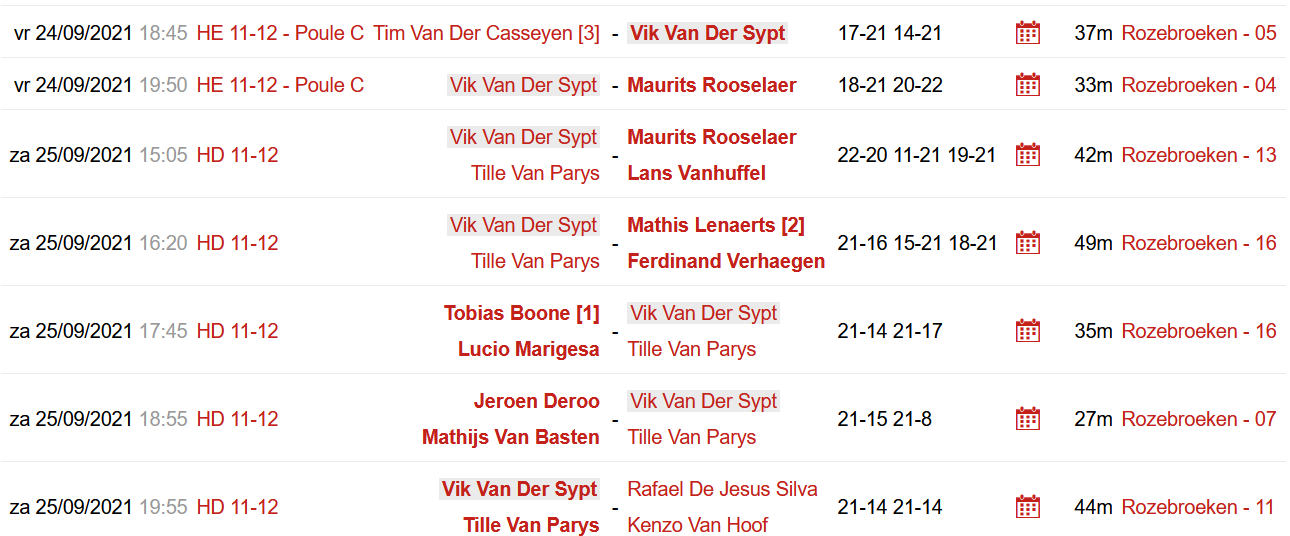 Eddy Van Herbruggen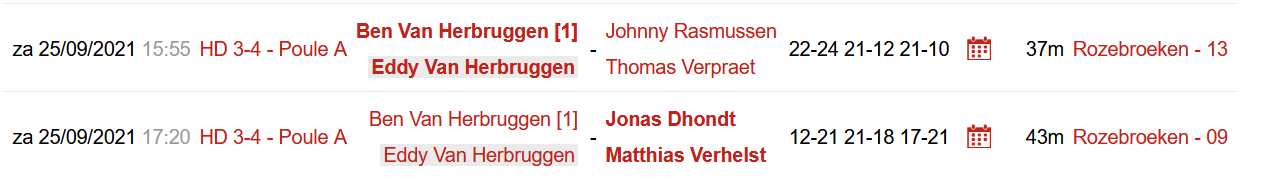 Tille Van Parys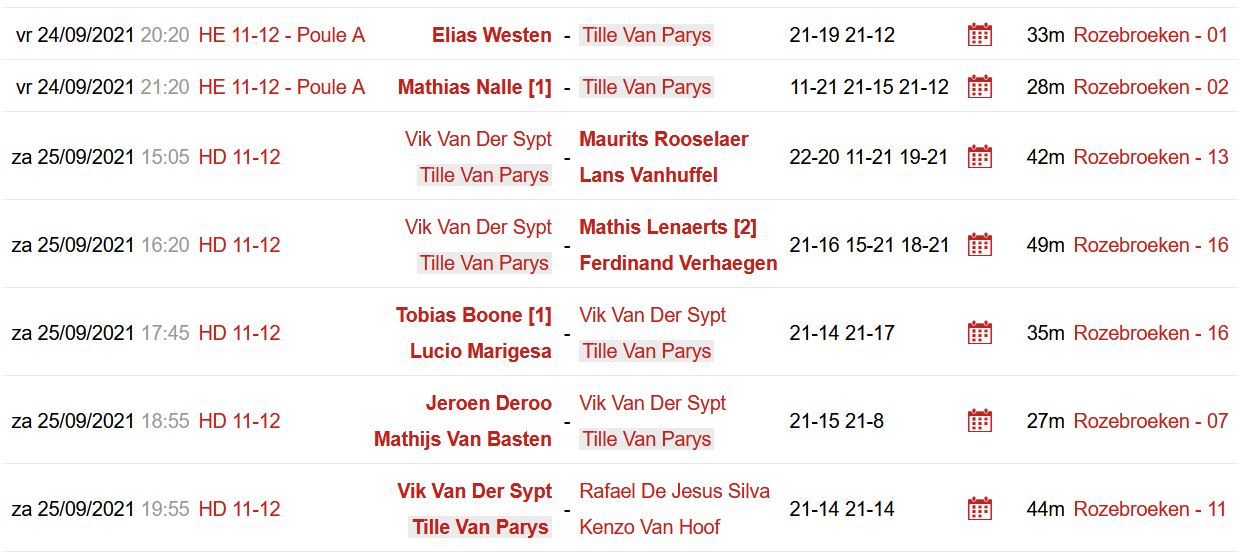 Dries Van Der Aa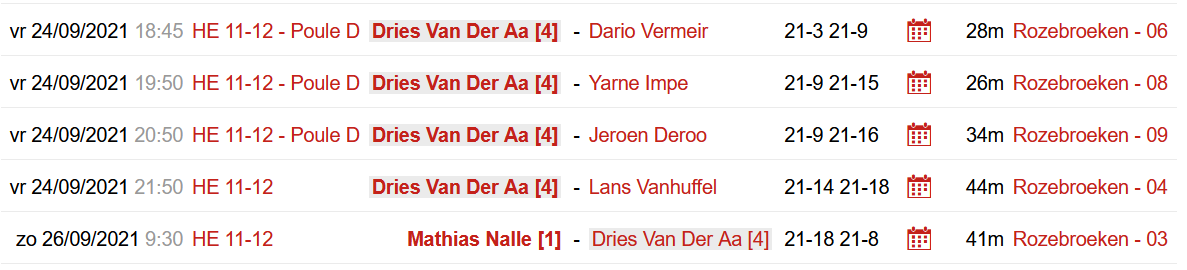 Tim Van Herbruggen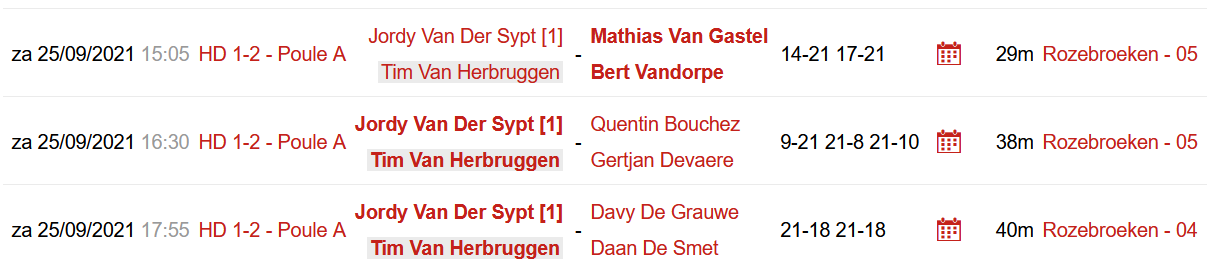 Thijs Van Bocxklaer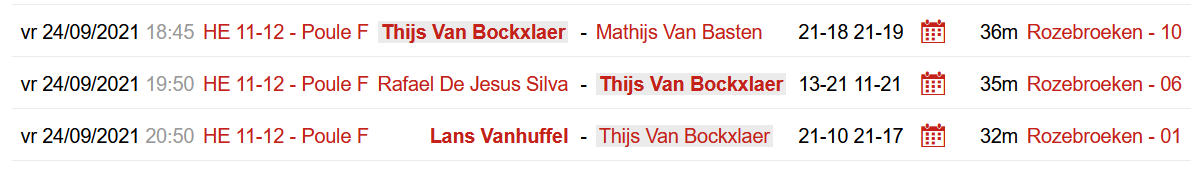 Jules Everaert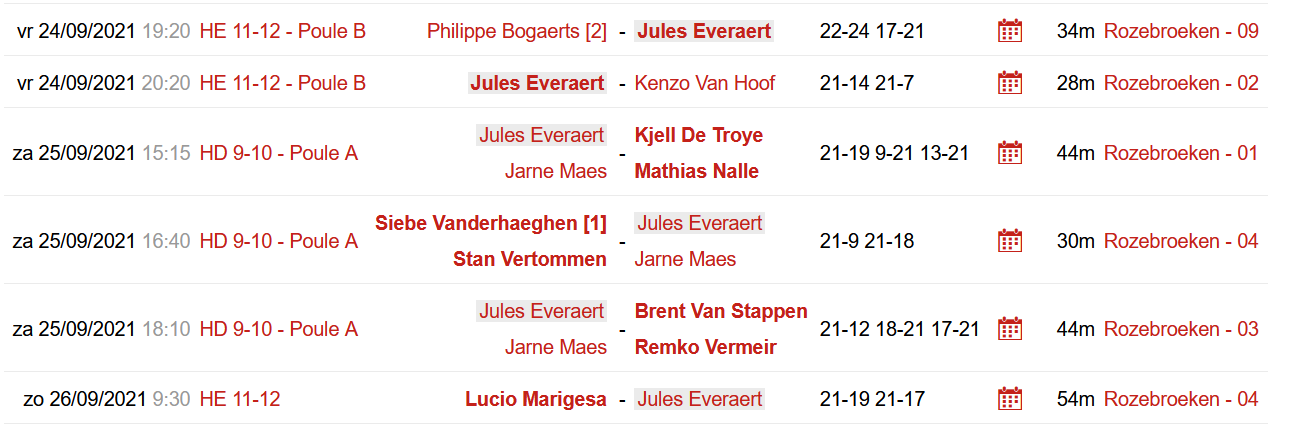 Jarne Maes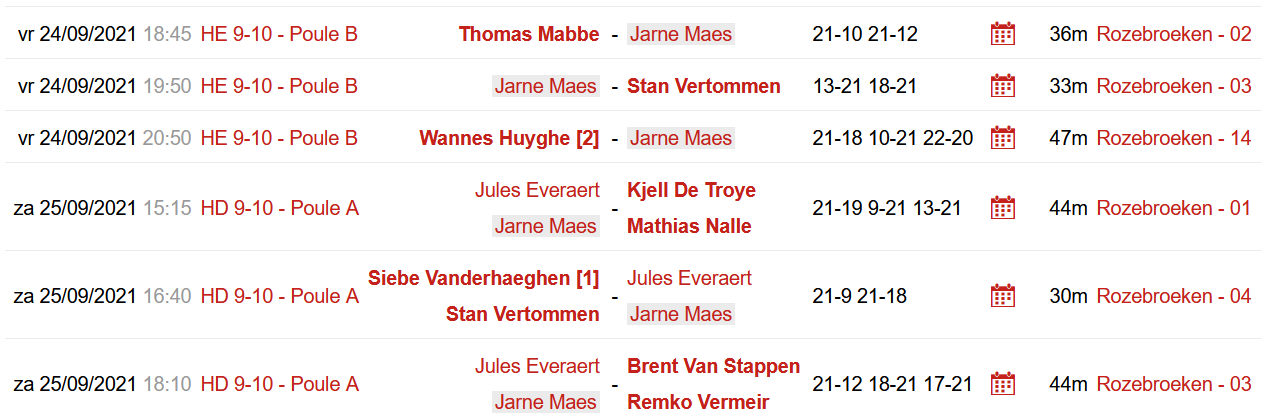 Caro Neyrinck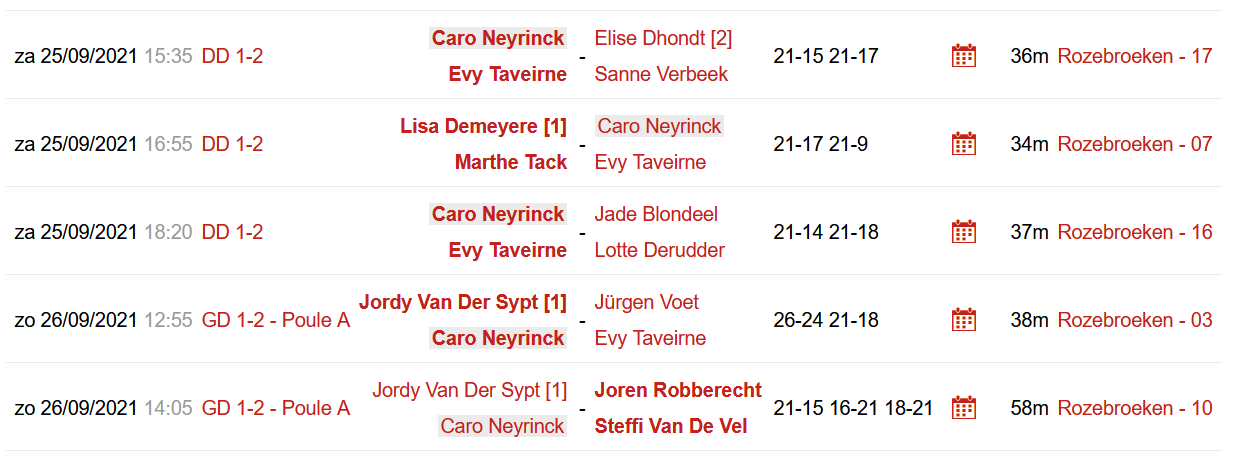 Joren Robberecht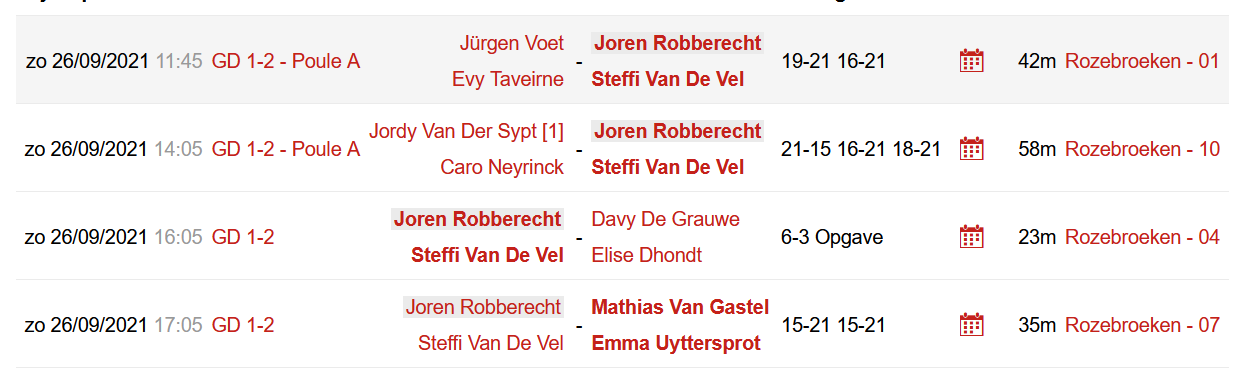 Evy Taveirne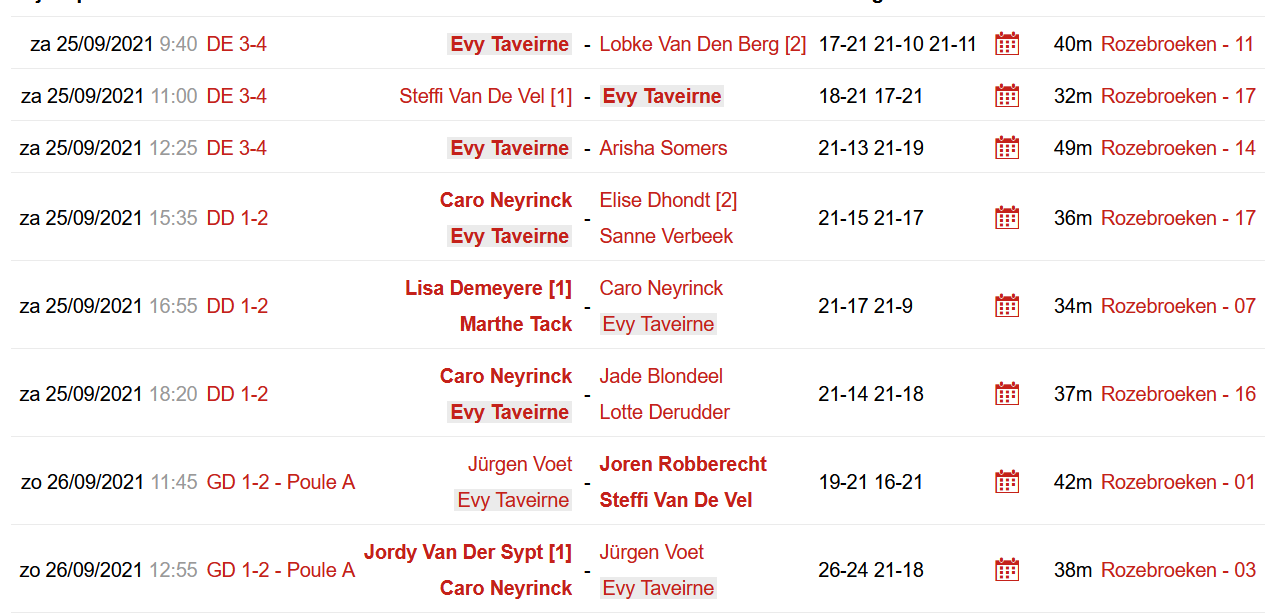 Stein Bondroit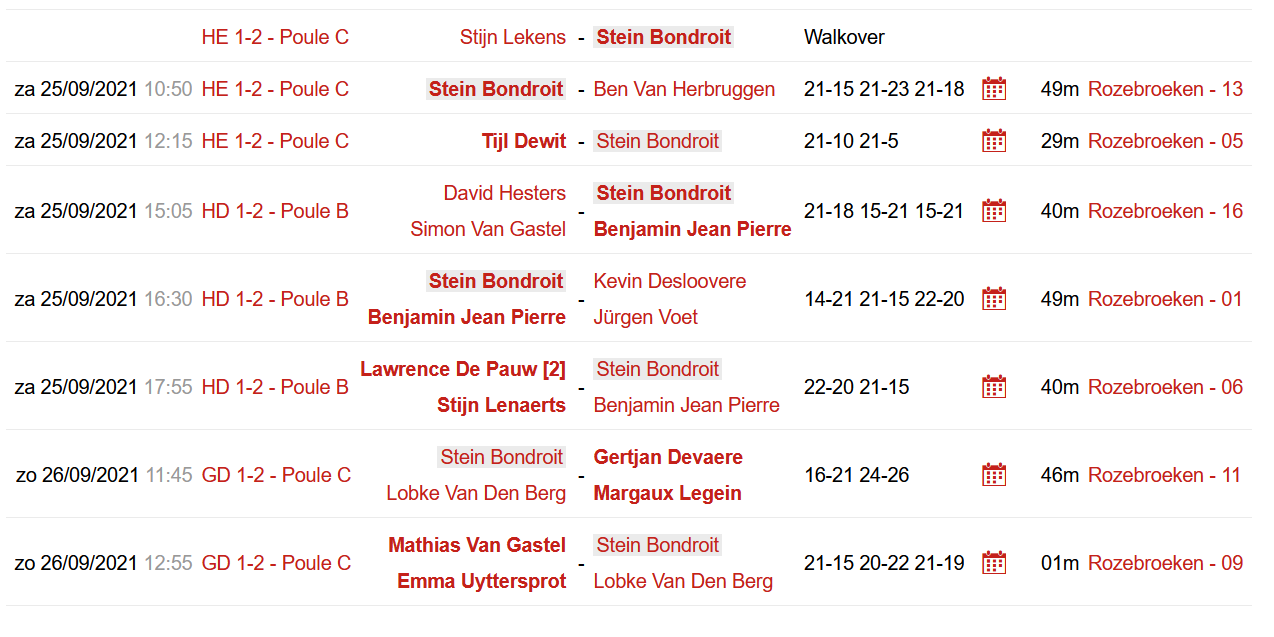 